Creces más alto (crecimiento repentino)Te crecen vellos en las axilas, en las piernas y alrededor de los genitalesTienes más hambre- comes másTe sale acnéTe crecen los pechos	Puede cambiar la texturade tu peloSe profundiza tu vozEl aumento de hormonas puede hacer subir y bajar tus estados de ánimoMenstruación	Se ensanchan tusSe te quiebra la voz	Aumenta la presión detus paresCrecen tus músculos	Más interés por estar conlas amistadesCrece tu interés por otros que sean más que amigos – encontrar novia o novioComienza a oler el sudorPuedes querer probar cosas distintas, a veces riesgosasPueden incrementar la ansiedad y el estrésPuede haber más conflicto con los padres o cuidadoresPuedes sentirte cohibido sobre la apariencia de tu cuerpoDificultad para decidirte; incertidumbreExperimentas sentimientos más intensos - feliz un momento y molesto el otroSentimientos “paranoicos”; “Todos me están viendo / hablando de mí”Dificultad para comprender instrucciones la primera vez que se te dicenSientes que se te olvidan cosas que te acaban de decir hace unos minutosA veces te sientes torpe; como si te tropezaras contigo mismoComienzas a preguntarte:¿quién soy? Tratas de definirte como personaPuedes sentirte fuerte o poderoso por como se ve tu cuerpoFísicosSocialesEmocionalesCognitivosDiagrama Masculino3		 	1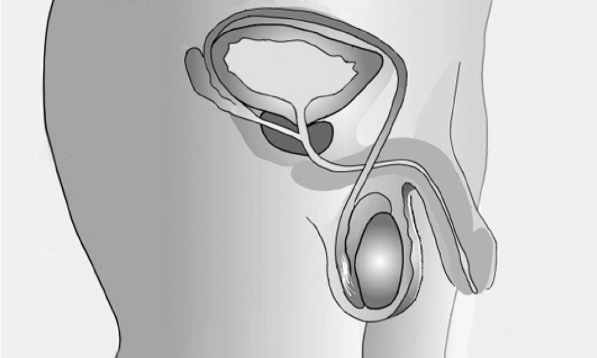  	24	Diagrama Femenino 	2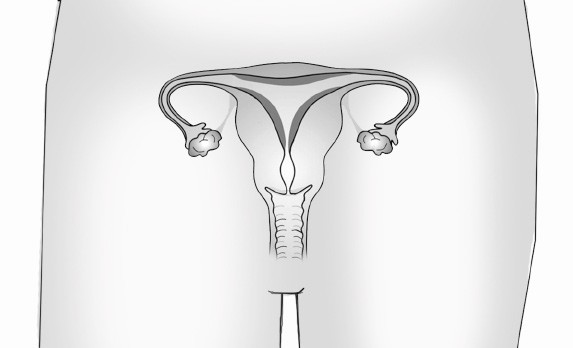 1	3	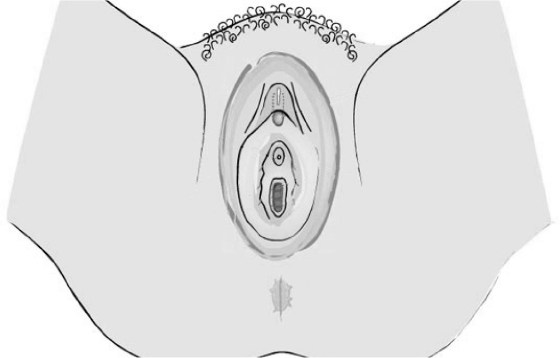 Reproducción HumanaReproducción HumanaHoja de trabajoMASCULINO	FEMENINOLos espermatozoides se producen en los testículosEl revestimiento del útero crece con sangre y tejidosSe inicia el embarazoMITO CONTRA REALIDAD: IDENTIDAD DE GÉNERO Y ORIENTACIÓN SEXUALPruebaNombre: 		Fecha:  	Instrucciones: Por favor lee las siguientes afirmaciones e indica si piensas que son mito o realidad marcando la respuesta apropiada.Las personas pueden escoger su orientación sexual.MITO	REALIDADLas personas pueden escoger su identidad de género.MITO	REALIDADLas personas pueden escoger su expresión de género.MITO	REALIDADPor lo general se puede saber la orientación sexual de una persona con solo verla.MITO	REALIDADUna chica que es muy atlética es una lesbiana o transgénero.MITO	REALIDADUna persona puede parecer un chico u hombre y sentirse por dentro como una chica o mujer.MITO	REALIDADComprobante de Salida: “A la Salida…”Por favor completa las siguientes oraciones y entrégalas antes de dejar la clase.Una cosa nueva que aprendí hoy es:  	Algo sobre lo que todavía tengo dudas es:  	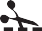 Comprobante de Salida: “A la Salida…”Por favor completa las siguientes oraciones y entrégalas antes de dejar la clase.Una cosa nueva que aprendí hoy es:  	Algo sobre lo que todavía tengo dudas es:  	Hechos acerca del VIHHECHOS ACERA DEL VIH (VERDADERO O FALSO)Instrucciones: Escriba VERDADERO al lado de las declaraciones que son verdaderas y FALSO al lado de las declaraciones que son falsas. 	  1. No puedes adquirir el VIH estando en el mismo cuarto con alguien que tiene VIH. 	  2. Hasta ahora, no hay vacuna para prevenir el VIH. 	  3. El VIH no se puede transmitir a través de estornudar. 	  4. El VIH es una enfermedad transmisible. 	  5. No puedes adquirirel VIH compartiendo una bebida. 	  6. El VIH afecta el sistema inmunológico del cuerpo. 	  7. El SIDA y el VIH son dos cosas diferentes. 	  8. Si tienes contacto con la sangre de alguien que NO tiene VIH, no puedes adquirir el VIH. 	  9. Compartir la misma aguja/jeringa que alguien que tiene VIH y la usa para inyectarse drogas puede resultar en adquirir el VIH 	  10. Si alguien con VIH está sangrando, puede trasmitirle el VIH a alguien más.CLAVES - HOJA DE TRABAJO #1:  	Se disemina a través del contacto sexual, incluyendo el sexo vaginal, sexo anal y sexo oral.Se cura con facilidad.Los condones ofrecen muy buena protección en su contra.Es una de las ETS más comunes en adolescentes en EE.UU.No se detecta en pruebas sanguíneas.Puede transmitirse mediante el sexo oral.No se transmite mediante el contacto piel con piel.No causa un brote de úlceras a las dos semanas de contraerla.No la causa un parásito o “bicho”.No hay vacuna en su contra.CLAMIDIA	VIH /SIDATRICOMONIASIS	SARNAVIRUS DEL PAPILOMA HUMANO (VPH)	GONORREAHEPATITIS B	SÍFILISPIOJOS PÚBICOS	HERPES GENITALCLAVES - HOJA DE TRABAJO  #2:  	Se disemina a través del contacto sexual, incluyendo el sexo vaginal, sexo anal y sexo oral.Se puede tratar, pero no curar.Los condones no proporcionan una buena protección, únicamente un poco de protección en su contra.Es una de las ETS más comunes en adolescentes en EE.UU.Puede detectarse en pruebas sanguíneas.Puede transmitirse mediante el sexo oral.Puede transmitirse mediante el contacto piel con piel.Causa un brote de úlceras a las dos semanas de contraerla.No la causa un parásito o “bicho”.No hay vacuna en su contra.CLAMIDIA	VIH /SIDATRICOMONIASIS	SARNAVIRUS DEL PAPILOMA HUMANO (VPH)	GONORREAHEPATITIS B	SÍFILISPIOJOS PÚBICOS	HERPES GENITALCLAVES - HOJA DE TRABAJO  #3:  	Se disemina a través del contacto sexual, incluyendo el sexo vaginal, sexo anal y sexo oral.Se puede tratar, pero no curar.Los condones no proporcionan una buena protección, únicamente un poco de protección en su contra.Es una de las ETS más comunes en adolescentes en EE.UU.No se detecta en pruebas sanguíneas.Puede transmitirse mediante el sexo oral.Puede transmitirse mediante el contacto piel con piel.No causa un brote de úlceras a las dos semanas de contraerla.No la causa un parásito o “bicho”.Hay una vacuna en su contra.CLAMIDIA	VIH /SIDATRICOMONIASIS	SARNAVIRUS DEL PAPILOMA HUMANO (VPH)	GONORREAHEPATITIS B	SÍFILISPIOJOS PÚBICOS	HERPES GENITALCLAVES - HOJA DE TRABAJO #4:  	Se disemina a través del contacto sexual, incluyendo el sexo vaginal, sexo anal y sexo oral.Se cura con facilidad.Los condones ofrecen muy buena protección en su contra.Es una de las ETS más comunes en adolescentes en EE.UU.No se detecta en pruebas sanguíneas.Puede transmitirse mediante el sexo oral.No se transmite mediante el contacto piel con piel.No causa un brote de úlceras a las dos semanas de contraerla.No la causa un parásito o “bicho”.No hay vacuna en su contra.CLAMIDIA	VIH /SIDATRICOMONIASIS	SARNAVIRUS DEL PAPILOMA HUMANO (VPH)	GONORREAHEPATITIS B	SÍFILISPIOJOS PÚBICOS	HERPES GENITALCLAVES - HOJA DE TRABAJO#5:  	Se disemina a través del contacto sexual, incluyendo el sexo vaginal, sexo anal y sexo oral.Se puede tratar, pero no curar.Los condones no proporcionan una buena protección, únicamente un poco de protección en su contra.Es una de las ETS más comunes en adolescentes en EE.UU.No se detecta en pruebas sanguíneas.Puede transmitirse mediante el sexo oral.Puede transmitirse mediante el contacto piel con piel.No causa un brote de úlceras a las dos semanas de contraerla.No la causa un parásito o “bicho”.Hay una vacuna en su contra.CLAMIDIA	VIH /SIDATRICOMONIASIS	SARNAVIRUS DEL PAPILOMA HUMANO (VPH)	GONORREAHEPATITIS B	SÍFILISPIOJOS PÚBICOS	HERPES GENITALCLAVES - HOJA DE TRABAJO #6:  	Se disemina a través del contacto sexual, incluyendo el sexo vaginal, sexo anal y sexo oral.Se cura con facilidad.Los condones ofrecen muy buena protección en su contra.Es una de las ETS más comunes en adolescentes en EE.UU.No se detecta en pruebas sanguíneas.Puede transmitirse mediante el sexo oral.No se transmite mediante el contacto piel con piel.No causa un brote de úlceras a las dos semanas de contraerla.No la causa un parásito o “bicho”.No hay vacuna en su contra.CLAMIDIA	VIH /SIDATRICOMONIASIS	SARNAVIRUS DEL PAPILOMA HUMANO (VPH)	GONORREAHEPATITIS B	SÍFILISPIOJOS PÚBICOS	HERPES GENITALCLAVES - HOJA DE TRABAJO  #7:  	Se disemina a través del contacto sexual, incluyendo el sexo vaginal, sexo anal y sexo oral.Se puede tratar, pero no curar.Los condones no proporcionan una buena protección, únicamente un poco de protección en su contra.Es una de las ETS más comunes en adolescentes en EE.UU.No se detecta en pruebas sanguíneas.Puede transmitirse mediante el sexo oral.Puede transmitirse mediante el contacto piel con piel.No causa un brote de úlceras a las dos semanas de contraerla.No la causa un parásito o “bicho”.Hay una vacuna en su contra.CLAMIDIA	VIH /SIDATRICOMONIASIS	SARNAVIRUS DEL PAPILOMA HUMANO (VPH)	GONORREAHEPATITIS B	SÍFILISPIOJOS PÚBICOS	HERPES GENITALCLAVES - HOJA DE TRABAJO #8:  	Se disemina a través del contacto sexual, incluyendo el sexo vaginal, sexo anal y sexo oral.Se cura con facilidad.Los condones ofrecen muy buena protección en su contra.Es una de las ETS más comunes en adolescentes en EE.UU.No se detecta en pruebas sanguíneas.Puede transmitirse mediante el sexo oral.No se transmite mediante el contacto piel con piel.No causa un brote de úlceras a las dos semanas de contraerla.No la causa un parásito o “bicho”.No hay vacuna en su contra.CLAMIDIA	VIH /SIDATRICOMONIASIS	SARNAVIRUS DEL PAPILOMA HUMANO (VPH)	GONORREAHEPATITIS B	SÍFILISPIOJOS PÚBICOS	HERPES GENITALCLAVES - HOJA DE TRABAJO #9:  	Se disemina a través del contacto sexual, incluyendo el sexo vaginal, sexo anal y sexo oral.Se puede tratar, pero no curar.Los condones no proporcionan una buena protección, únicamente un poco de protección en su contra.Es una de las ETS más comunes en adolescentes en EE.UU.No se detecta en pruebas sanguíneas.Puede transmitirse mediante el sexo oral.Puede transmitirse mediante el contacto piel con piel.No causa un brote de úlceras a las dos semanas de contraerla.No la causa un parásito o “bicho”.Hay una vacuna en su contra.CLAMIDIA	VIH /SIDATRICOMONIASIS	SARNAVIRUS DEL PAPILOMA HUMANO (VPH)	GONORREAHEPATITIS B	SÍFILISPIOJOS PÚBICOS	HERPES GENITALSe disemina a través del contacto sexual, incluyendo el sexo vaginal, el sexo analy el sexo oralPodría ser…CLAMIDIA HERPES GENITALVIRUS DEL PAPILOMA HUMANO (VPH) GONORREAHEPATITIS B VIH/SIDA SARNAPIOJOS PÚBICOS SÍFILIS TRICOMONIASISSe CURA fácilmentePodría ser…CLAMIDIA GONORREA SÍFILIS SARNAPIOJOS PÚBICOS TRICOMONIASISSe puede TRATAR pero NO curarPodría ser… HERPES GENITALVIRUS DEL PAPILOMA HUMANO (VPH)HEPATITIS B VIH/SIDALos condones ofrecen muy buena protección contra esta enfermedadPodría ser…CLAMIDIA GONORREA HEPATITIS B SÍFILISVIH     TRICOMONIASISEs una de las ETS más comunes en adolescentes en EE.UUDe ser así, podría ser…CLAMIDIAVIRUS DEL PAPILOMA HUMANO (VPH) GONORREAHERPES GENITAL TRICOMONIASISPuede transmitirse a través del SEXO ORALPodría ser...CLAMIDIA GONORREA SÍFILISVPH HERPES GENITALVIH HEPATITIS BTRICOMONIASIS PIOJOS PÚBICOS SARNAPuede transmitirse mediante elCONTACTO DE PIEL A PIELPodría ser...HERPES GENITAL VPHSÍFILIS TRICOMONIASIS PIOJOS PÚBICOS SARNAPuede causar una úlcera o un brotede úlceras a las dos semanas de contraerla.You could be...HERPES GENITAL SÍFILISEs causado por un PARÁSITO o “bicho”Podría ser...TRICOMONIASIS SARNAPIOJOS PÚBICOSPuede detectarse mediante unANÁLISIS DE SANGREPodría ser...HERPES HEPATITIS B VIH/SIDA SÍFILISExiste una VACUNA en su contraPodría ser...VPH HEPATITIS B 	( CUT HERE )    	ALTO RIESGOpara las ETS 	( CUT HERE )    	Sexo vaginal sin protección 	( CUT HERE )    	Bañarse juntos 	( CUT HERE )    	Sexo vaginal usando correctamente un condón externoo interno 	( CUT HERE )    	Sexo oral sin protección 	( CUT HERE )    	Sexo anal usando correctamente un condón 	( CUT HERE )    	Sexo oral usando correctamente una barrera de látex o un condón 	( CUT HERE )    	Abstenerse de la actividad sexualHoja de trabajo: Estableciendo y Respetando LímitesInstrucciones: Por favor lean cada ejemplo y discutan con su grupo cómo piensan que los personajes deberían manejar cada situación. Seleccionen a una persona para que escriba las respuestas en el espacio provisto.Amy y Jesse son una de las primeras parejas en el 7mo grado. A Amy le encanta que todos sepan que son pareja, y siempre toma la mano de Jesse en el pasillo o pone su brazo alrededor de su cuello. A Jesse le gusta mucho Amy, pero nunca ha sido una persona muy física y no le gusta que lo toquen en público. La próxima vez que Amy ve a Jesse en elcolegio pone su brazo alrededor de su cintura, le da un suave apretón y le dice: “hola”. Jesse, sintiéndose incómodo, dice: “no necesitas hacer eso cada vez que nos vemos”. Amy se retrae de inmediato y dice: “muy bien” y se aleja.¿Cómo piensan que Jesse manejó esta situación? ¿Qué debería o podría haber hecho diferente Jesse?¿Cómo piensan que Amy manejó esta situación? ¿Qué debería o podría haber hecho diferente Amy?Max y Julia pasan mucho tiempo juntos ahora que son pareja. Cuando encuentran un poco de tiempo privado les gusta besarse mucho. Max realmente quiere hacer algo más, así que la próxima vez que están solos trata de subirle la blusa a Julia para tocarle uno de sus senos. Ella la vuelve a jalar para abajo y le dice que “no”, pero continúa besando a Max. Él trata otra vez, y ella le dice: “no, Max”. Max recuerda haber visto una película en donde si se continúa tratando, la otra persona a veces cede, así que trata de nuevo. Julia lo empuja, lo deja de besar y dice: “me voy a casa” y se va.¿Cómo piensan que Max manejó esta situación? ¿Qué debería o podría haber hecho diferente Max?¿Cómo piensan que Julia manejó esta situación? ¿Qué debería o podría haber hecho diferente Julia?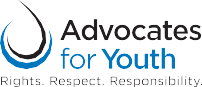 www.advocatesforyouth.orgTOMA TRESComunicarse por Internet en forma seguraInstrucciones:Internet te abre muchas oportunidades al permitir que te conectes con otras personas. Sin embargo, las comunicaciones en línea también tienen sus desventajas. Completa el siguiente cuadro para mostrar las experiencias en línea positivas y negativas que Randy, Aseal y Renee describen en el video.COMUNICARSE POR INTERNET EN FORMA SEGURA / NOTAS DEL ALUMNO ALFABETIZACIÓN Y CIUDADANÍA DIGITAL EN UNA CULTURA CONECTADA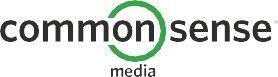 © 2012 www.commonsense.org	1SEGURIDAD> CHARLA SOBRE SEGURIDAD EN LÍNEASemáforos en internetHoja informativa para estudiantesNombre(s)	Clase	fecha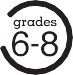 Consejos para seguridad en internetInstruccionesCuando las personas conducen, deben saber las reglas de tránsito. Los semáforos señalan cuando es seguro avanzar y cuando deben parar.Toma tres hojas de papel y dibuja un círculo en cada una. Colorea tus círculos de “luces” en verde, amarillo y rojo.Con tu grupo, lee cada una de las siguientes historias. Usa las descripciones de los semáforos en internet en la siguiente página para ayudarte a decidir si es una situación de luz verde, amarilla o roja. Cuando hayas hecho tu elección, toma una de tus luces y ponla boca abajo frente a ti.Espera hasta que todos los miembros del grupo hayan hecho su elección y luego den vuelta a sus “luces”. Discutan las elecciones que hicieron y decidan como grupo cuál es la mejor.Después de cada historia, escribe la elección de tu grupo y el por qué.CONOCIMIENTO DIGITAL Y CIVILIDAD EN UNA CULTURA CONECTADA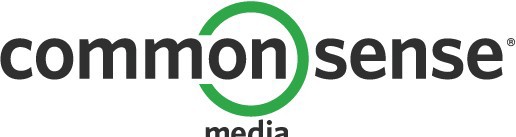 SEGURIDAD> CHARLA SOBRE SEGURIDAD EN LÍNEASemáforos en internetHoja informativa para estudiantes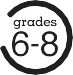 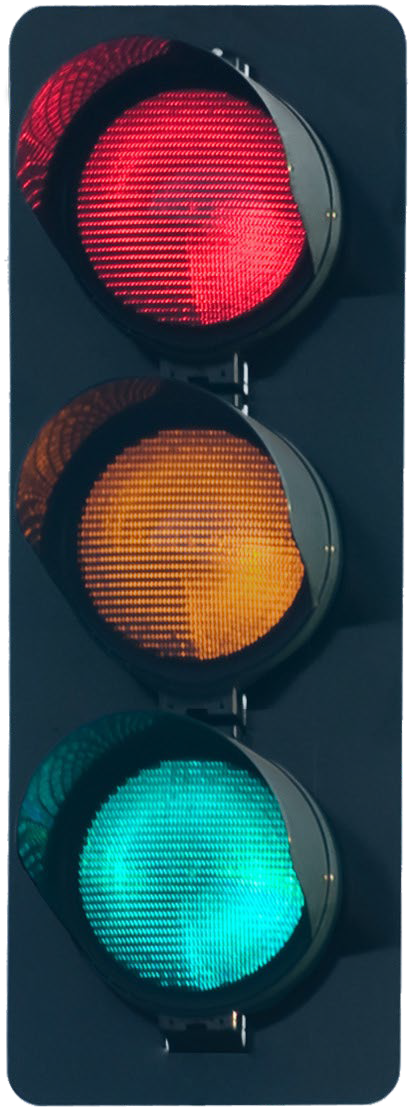 La historia de AbbyAbby tiene 13 años. Ayer fue el bar mitzvah de su amigo Ivan y Abby platicó con algunos de sus familiares en la fiesta. Hoy, Abby ingresa al sitio web de medios sociales MyFace y ve una solicitud de amistad del tío de Ivan. Ella no lo conoce muy bien, pero sí platicaron un ratito sobre la escuela en el bufé de postres.¿Qué luz consideras que Abby debe escoger en esta situación? Explica tu elección.La historia de VinceVince tiene 12 años y le gusta jugar EscapeGo – un combate de fantasía MMORPG (juego de roles masivo de jugadores múltiples). Cuando él comenzó a jugar, otro avatar se portó bien con él y lo ayudó a aprender formas de jugar. Desde entonces han sido buenos amigos en línea, completando cruzadas y protegiéndose uno al otro durante el combate. Una vez, uno de sus compañeros de equipo les preguntó durante una cruzada qué edad tenían. “Basta de plática, mano. A quién le importa eso, sólo sigue jugando”, le respondió el amigo de Vince.¿Qué luz consideras que Vince debe escoger en esta situación? Explica tu elección.CONOCIMIENTO DIGITAL Y CIVILIDAD EN UNA CULTURA CONECTADA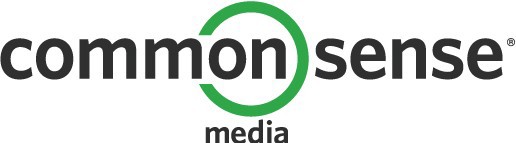 SEGURIDAD> CHARLA SOBRE SEGURIDAD EN LÍNEASemáforos en internetHoja informativa para estudiantesLa historia de KeyannaKeyanna tiene 12 años y a menudo juega Whatville, un mundo virtual para niños de escuela intermedia como ella. Un día, otro avatar le lanza a ella un corazón. Keyanna sabe que lanzar corazones es una forma común de coqueteo en Whatville. Ella también sabe que él no es un novato ya que tiene que tener mucha experiencia para diseñar el tipo de apariencia que tiene su avatar.¿Qué luz consideras que Keyanna debe escoger en esta situación? Explica tu elección.La historia de Catherine, Parte 1Catherine, quien tiene 13 años, ingresa a un sitio de chats para adolescentes. Su nombre de usuario es CathyKisses13. Un usuario llamado MikeyMike99 le dijo “hi” a ella hace unos días y desde entonces charlan todos los días. Es muy fácil hablar con él y le gusta quejarse con él sobre cosas que le molestan en la escuela y en la casa. Ella aún no le ha contado nada demasiado personal. “Pareces ser muy madura. ¿Tienes 13, verdad? Yo tengo 20”, contesta MikeyMike99.¿Qué luz consideras que Catherine debe escoger en esta situación? Explica tu elección.La historia de Catherine, Parte 2Catherine está de vuelta en línea y continúa platicando con MikeyMike99, y han estado charlando ya como una semana. Él ha comenzado a coquetear con ella y ella se siente alagada porque él parece ser muy maduro. Después de todo, a Catherine no le interesa ninguno de los chicos de su escuela, así que le gusta coquetear con Mike en línea. Hoy él le escribe: “¿Te puedo mostrar una foto?” Antes de que ella teclee una respuesta, él dice también: “Pero esto es privado, ¿ok? Me gustas, Cat. Espero que yo te guste a ti 2”.¿Qué luz consideras que Catherine debe escoger en esta situación? Explica tu elección.CONOCIMIENTO DIGITAL Y CIVILIDAD EN UNA CULTURA CONECTADA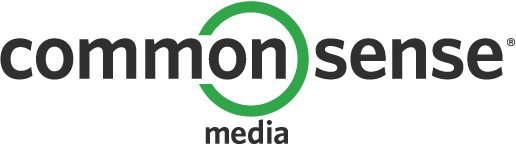 © 2012 www.commonsense.org	3CONSEJOS PARA FAMILIAS	ESCUELA MEDIACommon Sense opina sobre las conversaciones en línea seguras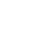 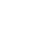 ¿Cuál es el problema?A los niños y adolescentes les encanta conectarse con otros en línea. La mayoría de los jóvenes hablan con sus amigos y familiares en línea, en lugar de hacerlo con desconocidos. Como padre, es posible que le preocupe que un desconocido con malas intenciones pueda contactar a su hijo.El denominado "comportamiento depredador por Internet" se da cuando los adultos contactan a niños o adolescentes por Internet con el fin de "adiestrarlos" para mantener relaciones sexuales inadecuadas. No obstante, muchos expertos han concluido que la amenaza más real a la que están expuestos los adolescentes por Internet son las “propuestas sexuales”. Esto significa incitar a alguien a hablar de sexo, brindar información sexual de índole personal o enviar fotos o videos con contenido sexual. (No siempre implica hacer una propuesta sexual.) Por ejemplo, los adolescentes pueden recibir solicitudes o mensajes inadecuados de extraños o conocidos. Sin embargo, contrariamente a la creencia popular:Los adolescentes (de entre 13 y 17 años) corren más riesgo que los pre-adolescentes o niños de recibir propuestas sexuales por InternetLa mayoría de las propuestas sexuales por Internet provienen de otros adolescentes o de adultos jóvenes (de entre 18 y 25 años)Los adultos que hacen propuestas sexuales a adolescentes suelen ser francos acerca de la edad y de las intenciones que verdaderamente tienen (Subrahmanyam y Smahel, 2011).¿Por qué es un tema importante?Cuando los adolescentes se desorientan y no tienen los cuidados que deben tener por Internet, pueden encontrarse inmersos en situaciones negativas sin darse cuenta. El atractivo de las relaciones de este tipo no es sorprendente, particularmente, cuando se trata de adolescentes que ya son vulnerables. Los solicitantes pueden elevarles la autoestima con halagos y atención. Una vez que los adolescentes quedan involucrados en estas relaciones, pueden acceder a hacer cosas que normalmente no harían porque existe un desequilibrio de poder entre ellos y el solicitante. Por lo general, pasa mucho tiempo hasta que se dan cuenta de que están siendo manipulados.Converse sobre el comportamiento responsable en línea. Analice con quién y sobre qué está bien conversar. Recuerde que muchos adolescentes están empezando a experimentar el coqueteo y las relaciones. Esto es normal. Coquetear en línea con extraños o conocidos siempre es peligroso, porque puede desencadenar conversaciones o solicitudes inapropiadas. Además, puede que los adolescentes se confundan y crean que están en una relación sentimental seria con alguien que realmente no conocen. Ambas situaciones pueden hacer que los adolescentes se sientan incómodos y manipulados.Bloquear, ignorar o salir. La mayoría de los adolescentes sabe cómo deshacerse de los contactos no deseados. Aliente este comportamiento.Asegúrese de que su hijo se sienta seguro hablando con un adulto de confianza. Si ocurre algo extraño o inapropiado, los adolescentes deben saber que no se meterán en problemas si hablan con usted o con otro adulto de confianza.Dialogue con su hijo sobre las relaciones saludables. Para algunos adolescentes, puede que sea difícil reconocer que otras personas los están manipulando, en especial, para aquellos que desean experimentar o demostrar su madurez. Dialogue acerca de los factores que hacen a las relaciones saludables y porqué los adolescentes no deben poner en riesgo esos valores.Busque signos de advertencia. ¿Parece su hijo estar retraído, pasar horas interminables en línea o estar ocultando algo? Los adolescentes que se embarcan en relaciones inapropiadas por Internet suelen dar signos de advertencia. Si cree que puede estar pasando esto, ¡pregúntele!FuentesThe Berkman Center for Internet & Society at Harvard University. Enhancing Child Safety & Online Technologies: Final Report of the Internet Safety Technical Task Force. 2008.Smith, A. “Teens and Online Stranger Contact.” Pew Internet & American Life Project. 14 de octubre de 2007. (http://www.pewinternet.org/Reports/2007/A.aspx).Subrahmanyam, K., and Smahel, D. Digital Youth: The Role of Media in Development. 2011, Springer, New York.Ybarra, M. y Mitchell, K. J. “How Risky Are Social Networking Sites? A Comparison of Places Online Where Youth Sexual Solicitation and Harassement Occurs.” Pediatrics (2008). 121(2), pp. e350-e357.Wolak, K., Mitchell, K., and Finkelhor, D. “Online Victimization of Youth: Five Years Later.” 2006. National Center for Missing & Exploited Children Bulletin. (http://www.unh.edu/ccrc/pdf/CV138.pdf).NombreOportunidades (posibles aspectospositivos)Desventajas (posibles aspectosnegativos)RandySitios en las redes sociales (Facebook)AsealJuegosReneeMensajes de texto y chat con video (Skype)